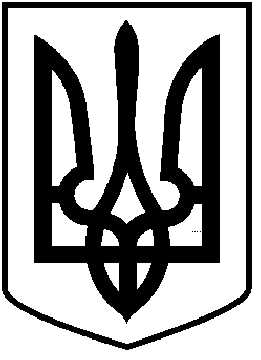 ЧОРТКІВСЬКА  МІСЬКА  РАДАДЕВ’ЯНОСТО П’ЯТА ПОЗАЧЕРГОВА СЕСІЯ СЬОМОГО СКЛИКАННЯ   РІШЕННЯ02 жовтня 2020 року 							      № 2020 м. ЧортківПро передачу майна з балансу КП «Благоустрій»на баланс КП «Міський комунальний ринок Чортківської  міської ради»З метою ефективної роботи комунального підприємства «Міський комунальний ринок Чортківської міської ради»,  керуючись  статтями 26, 60 Закону України «Про місцеве самоврядування в Україні», міська радаВИРІШИЛА:1.Передати з балансу Комунального підприємства «Благоустрій» на баланс Комунального підприємства «Міський комунальний ринок Чортківської міської ради» майно  нежитлове приміщення, що знаходиться за адресою: вул. Гончара, 21 в м. Чортків Тернопільської області, загальною площею 73,6 кв.м., балансовою вартістю 42 197,00 грн., та залишковою вартістю 38 867,41грн.2.Першому заступнику міського голови створити комісію з передачі майна та забезпечити в установленому законодавством порядку здійснення приймання-передачу зазначеного майна з балансу КП «Благоустрій» на баланс КП «Міського комунального ринку Чортківської міської ради».         3.Контроль за виконанням цього рішення покласти на постійну комісію міської ради з бюджетно-фінансових, економічних питань, комунального майна та інвестицій та першого заступника міського голови Воціховського В.Ю.Міський голова                                                                Володимир ШМАТЬКО